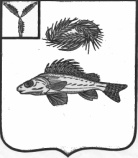   АДМИНИСТРАЦИЯЕРШОВСКОГО МУНИЦИПАЛЬНОГО РАЙОНА САРАТОВСКОЙ ОБЛАСТИПОСТАНОВЛЕНИЕот__06.04.2020г.______  № _____318________________г. ЕршовО внесении изменений в постановлениеадминистрации Ершовского муниципальногорайона от 31 мая 2019 года № 445 Руководствуясь Федеральным законом от 06.10.2003г. №131-Ф «Об общих принципах организации местного самоуправления в Российской Федерации», Федеральным законом от 27.07.2010г. № 210 «Об организации предоставления государственных и муниципальных услуг», на основании Закона Российской Федерации от 29.12.2012 г. № 273-ФЗ «Об образовании в Российской Федерации», Постановления Правительства Саратовской области от 17.07.2007 года № 268-П «О разработке административных регламентов», Постановлением администрации  Ершовского муниципального района от 26.05. 2009 № 608 «О порядке  разработки и утверждения административных регламентов  предоставления муниципальных услуг и государственных (переданных на  муниципальный уровень) услуг и административных регламентов исполнения муниципальных функций в сфере контроля», Уставом Ершовского муниципального района Саратовской области, администрация Ершовского муниципального района ПОСТАНОВЛЯЕТ:          1. Внести изменения в приложение к постановлению администрации Ершовского муниципального района от 31 мая 2019 года № 445 «Об утверждении административного регламента по предоставлению муниципальной услуги «Организация отдыха детей в летнее время» следующего содержания:          1.1.Изменить пункт 1.3.2., изложив его в следующей редакции: «Информация о месте нахождения, номерах телефонов, адресах Интернет – сайтов и электронной почты  организаций, предоставляющих муниципальную услугу, содержится в приложении № 1 к настоящему Регламенту и размещена на официальном сайте  администрации Ершовского муниципального района, в разделе «Отдел образования» http://ershov.edusite.ru.».Дополнить пункт 1.3.3., изложив его в следующей редакции:«Для получения информации о порядке предоставления муниципальной услуги заявитель вправе обратиться: - в устной форме лично, по телефону в общеобразовательное учреждение, в муниципальное автономное учреждение Ершовского муниципального района Саратовской области физкультурно-оздоровительный комплекс «Дельфин» (далее МАУ ФОК «Дельфин»); - в письменной форме, в том числе по адресу электронной почты общеобразовательной организации, в МАУ ФОК «Дельфин»;- через официальные интернет-сайты общеобразовательных организаций, МАУ ФОК «Дельфин»;- лично у специалиста органа местного самоуправления, оказывающего муниципальную услугу,  по адресу: 413503 г. Ершов, ул. Интернациональная, 7, понедельник - пятница с 08.00 ч. до 17.00 ч., обеденный перерыв с 12.00 ч. до 13.00 ч., выходные дни - суббота и воскресенье; - по телефону: 8 (884564)  5-26-26; 5-26-00; 5-26-28;-  письменно по электронной почте:  g.p.a72@yandex.ru; ershovoo@yandex.ru .- через официальный сайт администрации Ершовского муниципального района:  www. ershov.sarmo.ru; отдела образования http://ershov edusite.ru/».          1.3.Дополнить пункт 1.3.4., изложив его в следующей редакции: «Информация по вопросам предоставления муниципальной услуги, сведения о ходе предоставления муниципальной услуги предоставляются заявителям специалистами администрации ЕМР, участвующими в предоставлении муниципальной услуги (далее – специалисты), по телефону и на личном приеме. Кроме того, информация по вопросам предоставления муниципальной услуги размещается на официальном информационном интернет-сайте:  http://ershov.edusite.ru, а также в общеобразовательных учреждениях Ершовского муниципального района, в МАУ ФОК «Дельфин».».          1.4.Дополнить пункт 1.3.5., изложив его в следующей редакции: «Ответственными за организацию, информационное, консультативное и методическое обеспечение предоставления муниципальной услуги является администрация Ершовского муниципального района, а также  руководители образовательных организаций, руководитель МАУ ФОК «Дельфин».».          1.5.Изменить и дополнить пункт 2.2., изложив его в следующей редакции: «Отделом администрации Ершовского муниципального района, уполномоченным на предоставление муниципальной услуги, является Отдел образования администрации Ершовского муниципального района (далее – Отдел образования).          В целях выполнения муниципальной услуги Отдел образования выполняет следующие действия: а) информирование и консультирование граждан по вопросам предоставления муниципальной услуги;б) разработку рекомендаций для руководителей образовательных учреждений, МАУ ФОК «Дельфин» по организации отдыха, оздоровления и занятости детей в летнее время;в)  формирование заявок на открытие лагеря с дневным пребыванием руководителями образовательных учреждений;г)  составление дислокации лагерей с дневным пребыванием на основе заявок, представленных руководителями образовательных учреждений;д) подготовка проектов постановлений администрации Ершовского муниципального района об установлении стоимости путевки в загородные стационарные детские оздоровительные муниципальные учреждения, оплаты стоимости услуг по организации питания в лагерях с дневным пребыванием детей, о частичной оплате стоимости путевки в загородные  стационарные детские оздоровительные муниципальные учреждения, частичной оплате стоимости услуги по организации питания;е) подготовка распоряжения администрации ЕМР об открытии лагерей с дневным пребыванием в образовательных учреждениях и питания в них;ж) осуществление приемки лагерей дневного пребывания и загородных лагерей государственными надзорными органами и межведомственной комиссией;з) осуществление контроля полноты и качества предоставления муниципальной услуги.».          1.6.Дополнить пункт 2.3., изложив его в следующей редакции: «Исполнителями муниципальной услуги являются муниципальные образовательные учреждения  Ершовского муниципального района Саратовской  области (далее  образовательные учреждения), МАУ ФОК «Дельфин».»          1.7.В пункте 2.4. слово «государственной» заменить словом «муниципальной».1.8.Изменить абзац первый пункта 2.6.2., изложив его в следующей редакции: «В загородный оздоровительный лагерь Ершовского муниципального района документы для включения ребенка в список детей для посещения загородного стационарного лагеря предоставляются заявителем в МАУ ФОК «Дельфин». Прием документов начинается с 01 апреля, срок окончания приема документов - 31 мая.».1.9.Изменить абзац второй (или пятый) пункта 2.7.2., изложив его в следующей редакции: «Для получения муниципальной услуги заявитель подает вышеуказанный пакет документов в  МАУ ФОК «Дельфин».».          1.10.Изменить  Приложение № 1 к Административному регламенту по предоставлению муниципальной услуги «Организация отдыха детей в летнее время», изложив его в редакции согласно приложения №1 к настоящему постановлению.          1.11.Изменить  Приложение № 3 к Административному регламенту по предоставлению муниципальной услуги «Организация отдыха детей в летнее время», изложив его в редакции согласно приложения №2 к настоящему постановлению. 2. Контроль за исполнением настоящего постановления возложить на заместителя главы администрации Ершовского муниципального района по социальным вопросам. 3. Сектору по информатизации и программному обеспечению администрации Ершовского муниципального района:- внести изменения в Реестр муниципальных услуг в федеральной государственной информационной системе «Единый портал государственных и муниципальных услуг (функций)» (www.gosuslugi.ru);- разместить настоящее постановление на официальном сайте администрации Ершовского муниципального района в сети «Интернет».Глава Ершовского муниципального района                                 С.А. Зубрицкая                  Приложение № 1Информация о местах нахождения, номерах телефонов, адресах Интернет-сайтов и электронной почты администрации ЕМР, образовательных и общеобразовательных учреждений, предоставляющих муниципальную услугу                Приложение № 2							Директору МАУ ФОК «Дельфин»							____________________________________							от _________________________________									Ф.И.О.							____________________________________									место работы							____________________________________									адрес, контактный телефон							____________________________________                                                                                   ____________________________________ЗаявлениеПрошу выделить путевку для моего сына (дочери) ___________________________________________________________________________________________________________________________________(Ф.И.О. ребенка, место учебы)в загородный оздоровительный лагерь ____________________________________________________________________________________________________________________________________								(название, смена)__________________________________________________________________.Оплату в размере ________ % от средней стоимости путевки гарантирую.Дата, подпись к постановлению администрацииЕршовского муниципального районаот 06.04.2020г. № 318Наименование учрежденияАдрес учреждения (с указанием индекса)Телефон8(845)64e-mail web-сайтФ.И.О. руководителяАдминистрация Ершовского муниципального района(отдел образования администрации Ершовского муниципального района)413503 г.Ершов,ул.Интернациональная, д.75-26-265-26-005-26-325-26-285-26-44g.p.a72@yandex.ruershovoo@yandex.ruwww.ershov.sarmo.ruhttp://ershov.edusite.ru/Зубрицкая Светлана АнатольевнаМонченко Алексей МихайловичМАУ ЕМР СО ФОК «Дельфин»413503, г. Ершов, ул. Новоершовская, д. 1Б5-40-65delfin.ershov@yandex.rudelfin-ershov.ruШироков Алексей ГеннадьевичМОУ «СОШ № 1 г. Ершова Саратовской области»413503, г.Ершов, ул. 22 партсъезда, 235-39-045-39-05school_one@inbox.ru
http://ershov.clan.su/Лепехин Геннадий Николаевич МОУ «СОШ № 2 г. Ершова Саратовской области»413503, г.Ершов, ул. М.Горького, 2А5-34-555-34-56e_shkola2@mail.ruhttp://shkola-ershov.ucoz.ru/Тихова Юлия Александровна МОУ «СОШ № 3 г.Ершова Саратовской области»413503, г.Ершов, ул.Некрасова, 75-92-005-92-03ershovschool3@yandex.ruhttp://school3-ershov.narod.ru/Широкова Антонина Викентьевна МОУ «СОШ № 4 г. Ершова Саратовской области»413503, г.Ершов, ул. Вокзальная, 695-24-93ershov.school4@mail.ruhttp://sosh4.ucoz.net/Денисова Елена Петровна МКОУ «СОШ № 5 г.Ершова Саратовской области»413503, г.Ершов, ул. Дорожный проезд, 2А5-56-00ershov_shkola5@mail.ruhttp://ershov-shkola5.edusite.ru/Подоляко Александр Николаевич МОУ «СОШ с.Перекопное Ершовского района Саратовской области»413526, с.Перекопное, ул. Пылайкина, 654-26-24perekopnoe58@mail.ruhttp://perekopnoe.edusite.ru/Подгорнова Елена Викторовна МОУ «СОШ п. Новосельский Ершовского района Саратовской области»413513, п. Новосельский, ул. Центральная, 3shkola_soa@mail.ruhttp://novoselsk.edusite.ru/Гамова Раиса Анатольевна МОУ «СОШ с. Рефлектор Ершовского района Саратовской области»413536, с.Рефлектор, ул. Стадионная, 74-47-47reflectshkola@yandex.ru
http://reflectorsosh.edusite.ru/Поликарпова Светлана Владимировна МОУ «СОШ с. Лобки Ершовского района Саратовской области»413510 с. Лобки, ул. Прудовая, 1124-41-21lobkishkola@yandex.ru
http://lobki.ershov.edusite.ru/Озирная Наталья Геннадьевна МОУ «СОШ с. Моховое Ершовского района Саратовской области»413506, с. Моховое, ул. 25 съезда КПСС, 1294-31-47mohovoe07@mail.ru
http://mohovoe.edusite.ru/Панин Владимир Петрович МОУ «СОШ с. Новорепное Ершовского района Саратовской области»413508, с.Новорепное, ул. Советская, 44В4-17-18novorepnoe74@inbox.ruhttp://novorepnoeshkola.edusite.ru/Мартынова Лидия Анатольевна МОУ «СОШ п. Целинный Ершовского района Саратовской области»413535, п.Целинный, переулок Школьный, 14-15-94dekabrist80@bk.ruhttp://celinnyj.ershov.edusite.ru/Ислямгалиев Булат МуссатовичМОУ «СОШ п.Кушумский Ершовского района Саратовской области»413514, п. Кушумский, ул. Советская, 14-66-29sckuschumsk@mail.ru
http://kuschumsk.okis.ru/Герасимова Нина Михайловна МОУ «СОШ с. Миусс Ершовского района Саратовской области»413517, с.Миусс, ул. Комсомольская, 204-21-37miusskaj@mail.ruhttp://miuss-shkola.ucoz.ru/Манайникова  Мария АнатольевнаМОУ «СОШ п. Учебный Ершовского района Саратовской области»413525, п. Учебный, пер. Школьный, 64-11-35uchebni@yandex.ruhttp://uchebniy-school.ucoz.ru/Курмаева Ольга Ивановна  МОУ «СОШ с. Дмитриевка Ершовского района Саратовской области»413511, с. Дмитриевка, ул. Молодежная, 10А4-83-16dmitrievka72@mail.ruhttp://isaev1975.okis.ru/Абулхаирова Гульсара Камитовна МОУ «СОШ с. Краснянка Ершовского района Саратовской области»413504, с. Краснянка, пер. Больничный, 234-33-33scolaklass@mail.ru
http://krasnjanka.ershov.edusite.ru/Кузьмина Валентина Васильевна МОУ «СОШ с. Орлов-Гай Ершовского района Саратовской области»413509, с. Орлов-Гай, ул. Кривошеева, 45А4-25-43orlovgai100@rambler.ruhttp://www.orlovgai100.edusite.ru/Леонова Светлана ВладимировнаМОУ «СОШ с. Антоновка Ершовского района Саратовской области» 413534, с. Антоновка, ул. Парковая, 84-62-37antonovka_06@mail.ruhttp://antonovka.ershov.edusite.ru/Коровяковский Валерий Викторович  МОУ «СОШ с. Чапаевка Ершовского района Саратовской области»413512, с. Чапаевка, ул. Школьная, д.111А4-82-47shkola-olga@mail.ruhttp://www.chapaevka-shkola.narod.ru/Масольдт Инга Павловна МОУ «СОШ с. Красный Боец Ершовского района Саратовской области»413516, с. Красный Боец, ул. Центральная, 404-46-33krasnyiboez@mail.ruhttp://shkola-krboez.ucoz.net/Чайкиева Фарида МуратовнаМОУ «ООШ с. Черная Падина Ершовского района Саратовской области» 413521, с. Черная Падина, ул. Советская, 34 4-34-16ch.padina@mail.ruhttp://chernaja-padina.ershov.edusite.ru/Гилис Елена Владимировна  МБУ ДО «Дом детского творчества г.Ершова Саратовской области»413503, г. Ершов, ул. Локомотивная, д. 965-95-88leragan777@yandex.ruhttp://ddt.okis.ru/Чернышова Ольга Николаевнак постановлению администрацииЕршовского муниципального районаот 06.04.2020г. № 318